МИНИСТЕРСТВО ОБРАЗОВАНИЯ МОСКОВСКОЙ ОБЛАСТИГосударственное бюджетное профессиональное образовательное учреждение Московской области«Воскресенский колледж»МЕТОДИЧЕСКИЕ РЕКОМЕНДАЦИИ ПО ВЫПОЛНЕНИЮ ПРАКТИЧЕСКИХ РАБОТОП. 04 «ОСНОВЫ ДИЗАЙНА И КОМПОЗИЦИИ»Наименование специальности54.01.20 Графический дизайнерКвалификация выпускникаграфический дизайнерАННОТАЦИЯМетодические рекомендации разработаны для студентов по профессии 54.01.20 Графический дизайнер по ОП. 04 «ОСНОВЫ ДИЗАЙНА И КОМПОЗИЦИИ» и предназначены для выявления уровня сформированности общих и профессиональных компетенции в рамках модуля ОП. 04 «ОСНОВЫ ДИЗАЙНА И КОМПОЗИЦИИ»Методическая разработка содержит теоретический и практический материал по ОП. 04 «ОСНОВЫ ДИЗАЙНА И КОМПОЗИЦИИ»ВВЕДЕНИЕОсновное назначение дисциплины ОП.04 «Основы дизайна и композиции» в средних профессиональных образовательных организациях состоит в формировании у студентов общих и профессиональных компетенций: выбирать способы решения задач профессиональной деятельности, применительно к различным контекстам, осуществлять поиск, анализ и интерпретацию информации, необходимой для выполнения задач профессиональной деятельности, планировать и реализовывать собственное профессиональное и личностное развитие, работать в коллективе и команде, эффективно взаимодействовать с коллегами, руководством, клиентами, осуществлять устную и письменную коммуникацию на государственном языке с учетом особенностей социального и культурного контекста, проявлять гражданско-патриотическую позицию, демонстрировать осознанное поведение на основе традиционных общечеловеческих ценностей, содействовать сохранению окружающей среды, ресурсосбережению, эффективно действовать в чрезвычайных ситуациях, использовать средства физической культуры для сохранения и укрепления здоровья в процессе профессиональной деятельности и поддержания необходимого уровня физической подготовленности, использовать информационные технологии в профессиональной деятельности, пользоваться профессиональной документацией на государственном и иностранном языках, планировать предпринимательскую деятельность в профессиональной сфере, осуществлять сбор, систематизацию и анализ данных необходимых для разработки технического задания дизайн-продукта, определять выбор технических и программных средств для разработки дизайн-макета с учетом их особенностей использования, формировать готовое техническое задание в соответствии с требованиями к структуре и содержанию, выполнять процедуру согласования (утверждения) с заказчиком, планировать выполнение работ по разработке дизайн-макета на основе технического задания, определять потребности в программных продуктах, материалах и оборудовании при разработке дизайн-макета на основе технического задания, разрабатывать дизайн-макет на основе технического задания, осуществлять представление и защиту разработанного дизайн-макета, осуществлять комплектацию и контроль готовности необходимых составляющих дизайн-макета для формирования дизайн-продукта, выполнять настройку технических параметров печати (публикации) дизайн-макета, оценивать соответствие готового дизайн-продукта требованиям качества печати (публикации), осуществлять сопровождение печати (публикации), анализировать современные тенденции в области графического дизайна для их адаптации и использования в своей профессиональной деятельности, проводить мастер-классы, семинары и консультации по современным технологиям в области графического дизайна, разрабатывать предложения по использованию новых технологий в целях повышения качества создания дизайн-продуктов и обслуживания заказчиков.Практическое занятие – это форма организации учебного процесса, предполагающая выполнение обучающимися заданий самостоятельно и под руководством преподавателя. Дидактическая цель практических работ – формирование у обучающихся профессиональных и практических умений, необходимых для изучения последующих учебных дисциплин, а также подготовка к применению этих умений в профессиональной деятельности.Практические занятия предполагают работу:по созданию целостного миропонимания;по расширению мировоззренческого кругозора;по объяснению объективной реальности и предельных оснований человеческих действий в системе логических категорий и законов.ПРАКТИЧЕСКАЯ РАБОТА № 1. Цели: закрепление и углубление у студентов знаний о буклетах, этапах его разработки, характеристик, научить создавать эскизы буклетов.Теоретические вопросыЧто такое буклет?Классификация буклетов по своему содержанию и оформлению.Классификация буклетов по форме.Печать буклетов.Этапы разработки буклета.Базовые характеристики буклетов.Правила создания буклетов.Программное обеспечение для создания буклетов.Задание 1. Продумайте дизайн буклета, посвященного вашей профессии. Придумайте логотип, текст, раскрывающий сущность вашей профессии, продумайте и подберите тематически рисунки.Задание 2. Создайте на бумаге эскиз титульной страницы буклета, посвященного вашей профессии: вверху укажите ваш логотип, ниже разместите тематический рисунок, большими буквами по центру – текст заголовка, вступительный текст, раскрывающий тематику информации.Задание 3. Разработайте фоновый рисунок буклета.Задание 4. Подготовьте материал для второй и третьей страницы буклета: тексты, рисунки, таблицы. Подготовьте эскизы страниц.ПРАКТИЧЕСКАЯ РАБОТА № 2. Цель: формирование у учащихся художественно-образного мышления на основе ассоциативности, развитие творческих способностей, наблюдательности, фантазии, воспитание художественного вкуса.Теоретические вопросыПонятие «Буква-образ».Понятие «Слово-образ».Понятие «Текст-образ».Классификация шрифтов.Акцидентный шрифт.Понятие шрифтовой композиции.Типы шрифтовой композиции.Задание 1. Рассмотрите представленные ниже (рисунок 1) каллиграммы (каллиграмма – это графическая загадка, стимулирующая образное мышление, развивающая наблюдательность и умение сосредоточиться). Определите их особенности.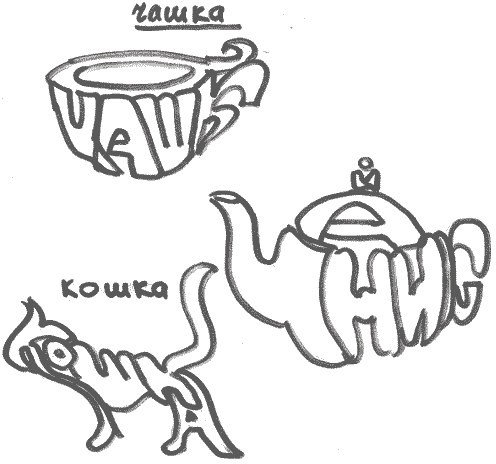 Рисунок 1Задание 2. Придумайте и нарисуйте каллиграмму слова «черепаха».Задание 3. Сделайте нарезки шрифтов различного размера и написания из газет и журналов. Чем интереснее и разнообразнее шрифтовые нарезки, тем оригинальнее будет работа. Придумайте рекламный слоган и оформите его шрифтовую композицию.ПРАКТИЧЕСКАЯ РАБОТА № 3. Цель: закрепление и углубление у студентов знаний о дизайне книги, развитие творческих способностей, наблюдательности, фантазии, воспитание художественного вкуса.Теоретические вопросыНазовите основные элементы книги.Расположите по порядку основные элементы книги.Каковы особенности оформления форзаца?Что такое авантитул и фронтиспис?Верхний и нижний колонтитулы. Особенности их оформления.Понятие буквицы.Понятие виньетки.Понятие шмуцтитула.Особенности оформления элементов навигации.Особенности оформления оглавления.Выпускные данные книги.Задание 1. Продумайте дизайн вашей любимой детской книги: какой шрифт будет использоваться для титульной страницы, какие рисунки необходимо расположить на страницах книги.Задание 2. Сделайте эскиз титульной страницы книги.Задание 3. Оформите начальную и концевую страницу книги.ПРАКТИЧЕСКАЯ РАБОТА № 4. Цель: закрепление и углубление у студентов знаний об оформлении визиток, конвертов, сувенирной продукции.Теоретические вопросыКратко опишите этапы разработки дизайна сувенирной продукции.Виды сувенирной продукции.В чем важность сувенирной продукции для продвижения бренда.Понятие визитки. Какую основную информацию должна содержать визитка?Правила оформления конвертов.Задание 1. Продумайте дизайн вашей визитки: какую информацию вы укажете на визитке, какой шрифт будете использовать, расположение данных. Сделайте эскиз визитки.Задание 2. Продумайте дизайн вашего фирменного конверта: какую информацию вы укажете на конверте, какой шрифт будете использовать, расположение данных. Сделайте эскиз конверта.Задание 3. Продумайте дизайн сувенира, который вы можете подарить клиенту: какую информацию вы укажете на сувенире, какой шрифт будете использовать, расположение данных. Сделайте эскиз сувенира.ПРАКТИЧЕСКАЯ РАБОТА № 5. Цель: закрепление и углубление у студентов знаний об особенностях оформления логотипа.Теоретические вопросыВиды логотипов и их типовое художественное оформление.Последовательность работы над дизайном логотипа.Функции логотипа.Виды логотипов.Психология восприятия цвета, символизм цвета.Форма логотипа.Задание 1. Разработайте логотип вымышленной компьютерной фирмы DOT.Задание 2. Разработайте логотип интернет-магазина по продаже кормов для животных.ПРАКТИЧЕСКАЯ РАБОТА № 6. Цель: закрепление и углубление у студентов знаний и умений по разработке новых, оригинальных видов упаковки, способности к систематизации и обобщению информации, способности к анализу учебной практической деятельности.Теоретические вопросыКлассические виды упаковки.Этапы оформления упаковки.Правила оформления дизайна упаковки.Смысловая составляющая упаковки.Графическая составляющая упаковки.Производственные стандарты по дизайну упаковки.Функции упаковки.Задание 1. Подберите предмет, для которого вы будете оформлять упаковку. Продумайте дизайн упаковки: какую информацию вы укажите на визитке, какой шрифт будете использовать, расположение данных.Задание 2. Сделайте эскиз упаковки.Информационное обеспечение реализации программыДля реализации программы библиотечный фонд образовательной организации должен иметь печатные и/или электронные образовательные и информационные ресурсы, рекомендуемые для использования в образовательном процессе Основные печатные издания1.Основы дизайна и композиции: учебник для профессионального образования. – М.: «Академия» Н. М. Сокольникова, Е. В. Сокольникова. 20192.Основы теории дизайна: учебник для вузов. – СПб: Питер Пресс, 2018. - 256 с. - ISBN 978-5-496-00019-2, ББК 32.988.02-018я7Основные электронные издания1. Изобразительное искусство. Краткий словарь художественных терминов.Сокольникова Н.М. - Режим доступа: http://booksee.org/g/Сокольникова%20Н.М., ББК 85.1я723